4º ANO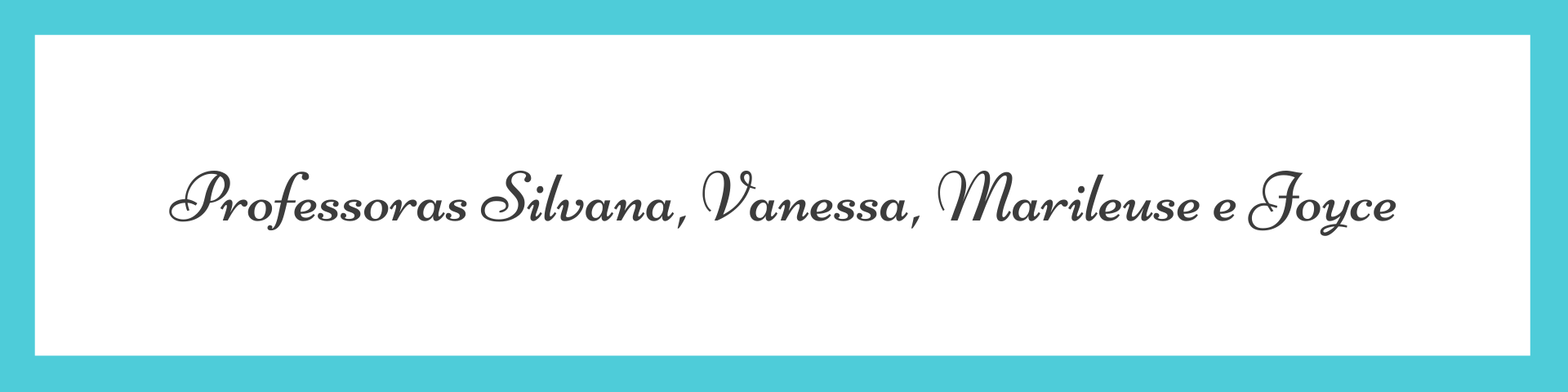 ATIVIDADES PARA 21 A 25 DE JUNHO DE 2021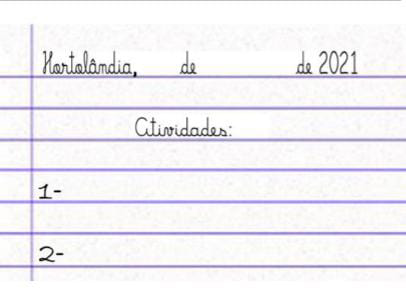 Para a realização das atividades dos livros, vamos interagir.